ALGER PUBLIC LIBRARY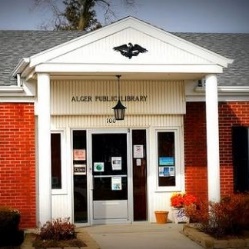 of The Upper Scioto Valley School DistrictBOARD OF TRUSTEES - REGULAR MEETING MINUTESMeeting Date:  Tuesday, October 25, 2022				Time:  6:00 PM1.  The meeting was called to order by  ____________________             Roll Call (present checked “x”):  Trustees: 	Library Employees: 	Other:     b.  Agenda approval:  Motion by __________ and seconded by ____________ to approve the agenda.  Changes: ____________        Motion carried. 2.  Approval of Minutes:  Jane distributed the minutes of the September Regular Meeting before today’s meeting.  Motion was made by ___________            to approve the minutes as submitted; ___________       seconded.  Motion carried.   Changes: 3.  Financial Report:  Kathy Hull submitted the September  Financial Report.*  Motion was made by  ___________         to approve the Financial Report, which includes the bank statements, cash journals, revenues, expenditure reports, and the paying of bills in the amount of $ ___________           .  __________   seconded the motion.  Motion carried.    4.  Circulation Report:  Stacey presented the September   Circulation Report.*  Motion was made by  __________          to approve the Report. ____________       seconded.  Motion carried.5.  Public Comments and Correspondence:  Alger Library Trustee Meeting MinutesOctober 25, 2022Page 26.  Director’s Report:  Stacey presented the 10/25/2022   Director’s Report.*  Motion was made by _________       to approve the Report.  __________        seconded.  Motion carried.7.  Old Business: 	a. Director Vacation Policy: 	b. Collection Development Policy:	c. Hotspot Policy:	d.  Open:8.  New Business:  	a.  Closed Dates for Holidays, Fair, etc.:	b.  2023 Board of Trustees Meeting Dates:	c.  Open:9.  Adjournment:  Motion to adjourn was made by _________        ; seconded by _____________   .  Motion carried.  Meeting adjourned at ________    PM.Next regular meeting scheduled for:  Jane Wilcox						Tim LuceWiremanTrustee, Recording Secretary			President* Copy in File.Tim LuceWiremanCraig DeckerJane WilcoxLori DyerStephanie NicholsRhonda HuntKatherine MooreStacey Hensley, Library DirectorKathy HullFiscal Officer